ΑΠΟΤΕΛΕΣΜΑΤΑ ΕΠΙΛΟΓΗΣ ΥΠΟΨΗΦΙΩΝ ΔΙΔΑΚΤΟΡΩΝ ΤΜΗΜΑΤΟΣ ΕΠΙΚΟΙΝΩΝΙΑΣ ΚΑΙ ΜΕΣΩΝ ΜΑΖΙΚΗΣ ΕΝΗΜΕΡΩΣΗΣ ΑΚΑΔΗΜΑΪΚΟΥ ΕΤΟΥΣ 2023-24  	Η Γενική Συνέλευση Ειδικής Σύνθεσης στη συνεδρίαση της 24ης Οκτωβρίου 2022 σύμφωνα με τo πρακτικό  της αρμόδιας επιτροπής αξιολόγησης  των υποψηφίων για την εισαγωγή στο πρόγραμμα διδακτορικών σπουδών του  Τμήματος Επικοινωνίας και ΜΜΕ ενέκρινε την εγγραφή των επιτυχόντων στην διαδικασία επιλογής υποψηφίων διδακτόρων σύμφωνα με τον κατωτέρω πίνακα: 									   Εισακτέοι για το Πρόγραμμα Διδακτορικών Σπουδών για το ακαδημαϊκό έτος  2023-24 είναι οι κάτωθι :Αθανάσιος Φούντας								Μαρία ΑγρίτηΣωτήριος ΚεραμάςLi GuannanΗλίας ΝικολακόπουλοςΜατθαίος ΛεωνίδαςΧριστίνα ΓεωργοπούλουOι εγγραφές θα πραγματοποιηθούν από την Δευτέρα 30 Οκτωβρίου 2023 έως και Παρασκευή 3 Νοεμβρίου 2023 οι υποψήφιοι διδάκτορες θα πρέπει να στείλουν στο email της Γραμματείας secr@media.uoa.gr αντίγραφο της αστυνομικής ταυτότητας και το έντυπο πρώτης εγγραφής.     Η Πρόεδρος του Τμήματος								*Καθηγήτρια Ελισσάβετ Τσαλίκη* η υπογραφή έχει τεθεί στο πρωτότυπο που φυλάσσεται στην Γραμματεία    ΣΧΟΛΗ ΟΙΚΟΝΟΜΙΚΩΝ ΚΑΙ       ΠΟΛΙΤΙΚΩΝ ΕΠΙΣΤΗΜΩΝ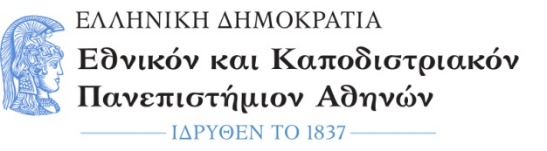 Τμήμα Επικοινωνίας και Μέσων Μαζικής ΕνημέρωσηςΓραμματείαΣοφοκλέους 1, Αθήνα, Τ.Κ. 105 59Τηλ. 210 368 9457Πληροφορίες :      Φωτεινή Σκεντέρη   fskenteri@media.uoa.grΑριθ. Πρωτ: 156Αθήνα, 30-10-20223